Self-Care Week 2017 Toolkit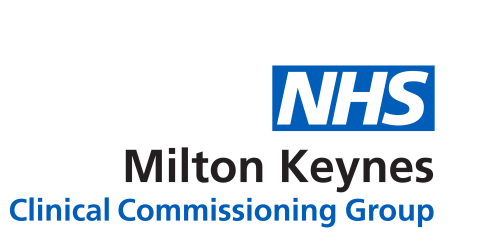 The following outlines a range of activity that is proposed for sharing during Self-Care week.  The CCG has developed this “toolkit” to enable partners to promote the event and remove the need to source their own materials.  Some activity and assets are ready to use straight away, some will need slight personalisation for the intended audience.  The aim is to provide as much information as possible to enable a shared voice to spread the message far and wide and the CCG will look to support you where we can.This is a great opportunity to focus on self-care but these messages can be used throughout the year as they are relevant and can apply at any time.Please can partners confirm the level of support they can provide by completing the activity log in Appendix A and returning the document to: dan.ibeziako@ardengemcsu.nhs.uk:Background Self-Care Week is an annual national awareness week that focuses on embedding support for self-care across communities, families and generations. This year’s theme is engaging and empowering people and the strapline is Embracing Self Care for Life.  The week runs from 13 – 19 November 2017.Key messagesSelf-care for Life:Take care of yourself so you can look after the important people in your lifeYou’re never too young or too old to look after yourselfFlu:If you’re GP has contacted you and offered a flu jab take them up on the offer – it’s free because you need it!Q: What do I do if I get flu?A: If you're otherwise healthy, you can look after yourself at home by resting, keeping warm and drinking plenty of water to avoid dehydration.If you feel unwell and have a fever, you can take paracetamol or anti-inflammatory medicines such as ibuprofen to lower your temperature and relieve aches. Stay off work or school until you're feeling better. For most people, this will take about a week. Call NHS 111 or see your pharmacist if your symptoms get worse or last longer than a week. 
Pharmacy:Your local pharmacist is the health professional on the High Street
For advice on managing your medicines when you have a long term condition, speak to your pharmacist
Ask your pharmacist for advice to help you self-care for life
Some community pharmacies are open longer, easy to get to and have consultation rooms for private conversationsBe prepared the moment illness hits, have a well-stocked medicine cabinet with painkillers and cough and cold remedies.NHS 111:Feeling unwell and unsure about whether you can care for yourself? Call 111 for advice, anytime and the call is free.Over 5000 people in MK used 111 last month. Next time you’re not sure whether you can care for yourself, why not call them? It’s available 24/7 and calls are free!  
NHS Choices:Check your health conditions and know what to do next: http://bit.ly/1X0CVwh
For tips to live well, NHS Choices can help: http://bit.ly/1pKzd7e
NHS Choices can help with advice on long term conditions: http://bit.ly/1oiB7eoFind out how NHS Choices can help you look after your health www.learnmyway.com/courses/nhs-choices-a-how-to-guide/Mental Health:A healthy mind is just as important as a health body…Connect – social relationships are critical for promoting wellbeing and for acting as a buffer against mental ill healthBe active – regular physical activity is associated with lower rates of depression and anxiety across all age groupsTake notice – studies have shown that being aware of what is taking place in the present directly enhances your well-beingLearn – continued learning through life enhances self-esteem and encourages social interaction and a more active lifeGive – Participation in social and community life has attracted a lot of attention. Individuals who report a greater interest in helping others are more likely to rate themselves as happy.Further reading is available at:www.milton-keynes.gov.uk/social-care-and-health/public-health/5-ways-to-wellbeing-mk GP Practices:You can get great advice from your pharmacy or NHS 111
Take responsibility for your health, find out what services your GP surgery offers 
Learn how to get the most from you GP practice website www.learnmyway.com/courses/gp-services-online-a-how-to-guide/

Social and digital mediaSuggested hashtags:#supportselfcare
#selfcareweek
#selfcareforlife
Keep an eye on Twitter and Facebook – there will be plenty of Self Care content to retweet/re-post!Website buttons & banner:Click on the links below and then right click to ‘save picture as….’You can link to the CCG’s webpage on self-care: www.miltonkeynesccg.nhs.uk/selfcare/ Practice screen graphic (image as above):http://dev.selfcareforum.org/wp-content/uploads/2012/08/TVScreenImage1.jpg Traditional ResourcesArticle:Poster:Minor illness information leaflet: Information for the public is available to download, you are also free to print and place in your premises:Appendix AActivity logPlease complete and return to dan.ibeziako@ardengemcsu.nhs.uk to enable us to gauge overall system-wide levels of engagement.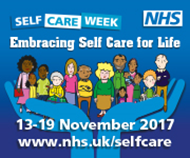 http://dev.selfcareforum.org/wp-content/uploads/2011/10/SCWwebbutton2017.jpg http://dev.selfcareforum.org/wp-content/uploads/2011/10/SCWwebbuttonlg2017.jpg http://dev.selfcareforum.org/wp-content/uploads/2012/08/SCWwebbanner2017.jpg The embedded article can be used in newsletters and/or websitesThe embedded poster “Can the Pharmacist help with your symptoms”? can be printed off for your practice/organisation to displayKEY MESSAGESKEY MESSAGESKEY MESSAGESKEY MESSAGESKEY MESSAGESKEY MESSAGESKEY MESSAGESKEY MESSAGESSOCIAL & DIGITAL MEDIASOCIAL & DIGITAL MEDIASOCIAL & DIGITAL MEDIASOCIAL & DIGITAL MEDIASOCIAL & DIGITAL MEDIATRADITIONAL RESOURCESTRADITIONAL RESOURCESTRADITIONAL RESOURCESSelf-care for lifeFluPharmacy111NHS ChoicesMental HealthLong term conditionsGP practicesHashtagsWeb buttonScreen graphicRetweeting and sharing messagesLink to CCG self-care webpagePosterArticle for website/newsletterWhen will I feel better leafletCCG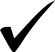 Public HealthGP FederationCNWLMK HospitalASCATHealthwatch Community Action MK